VAJA AF 40 - BESEDILO V VIDEUPrilepi 3D besedilo na točko v video posnetkuVklopi Windows, TrackerPojavi se ti panel: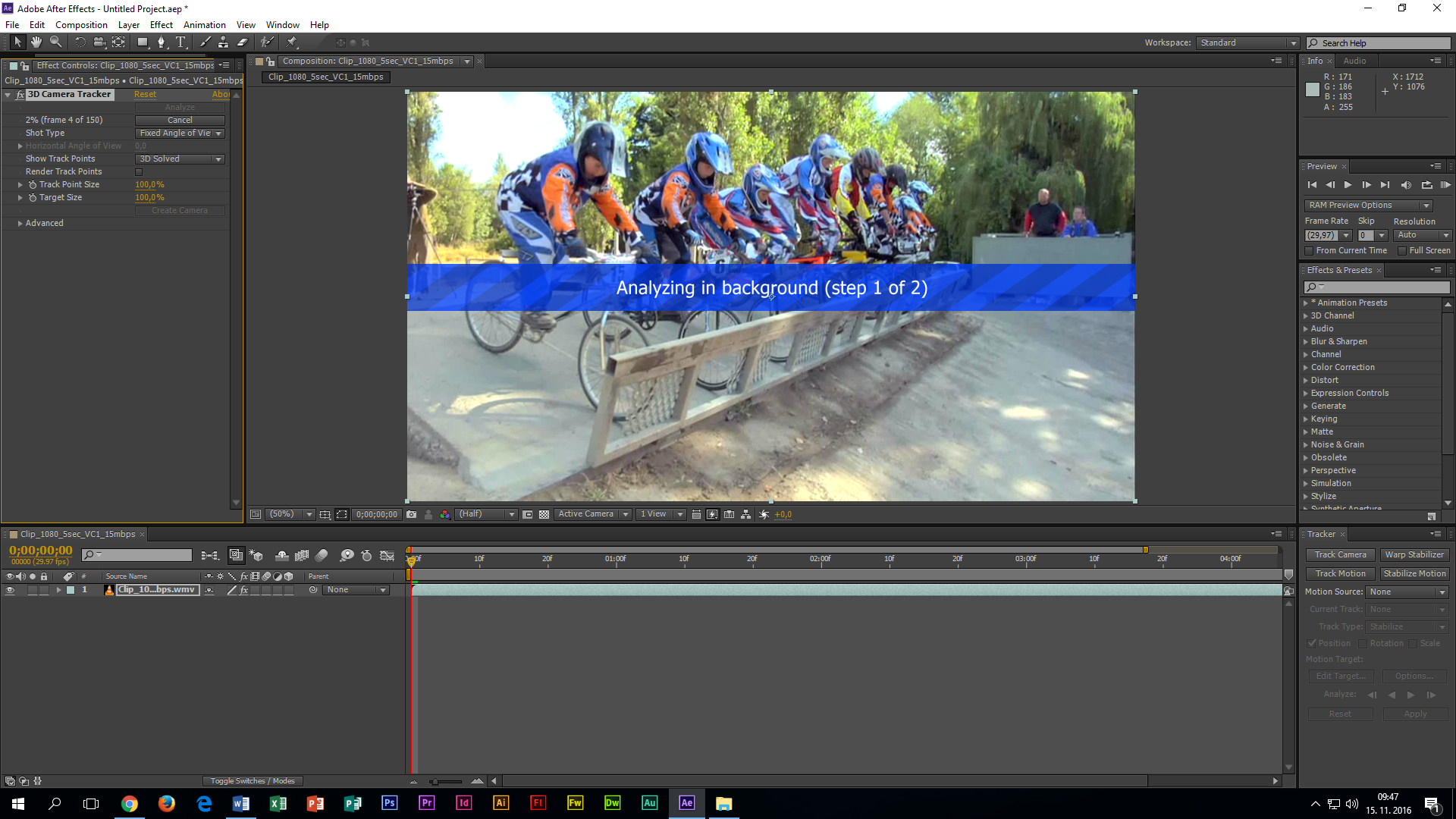 Vklopi Track cameraPreveri v efektih, če ti lepo analizira vsak frame.Ko konča z analizo, se pomikaj po časovnici, da vidiš Track pointe.Po potrebi povečaj velikost oznak Track pointov. (Track point size)Postavi se na efekt 3D camera tracker in malo pomakni po časovnici.Označi Tracke pointe s tipko SHIFT in klik tako, da jih onačiš v obliki pravokotnika.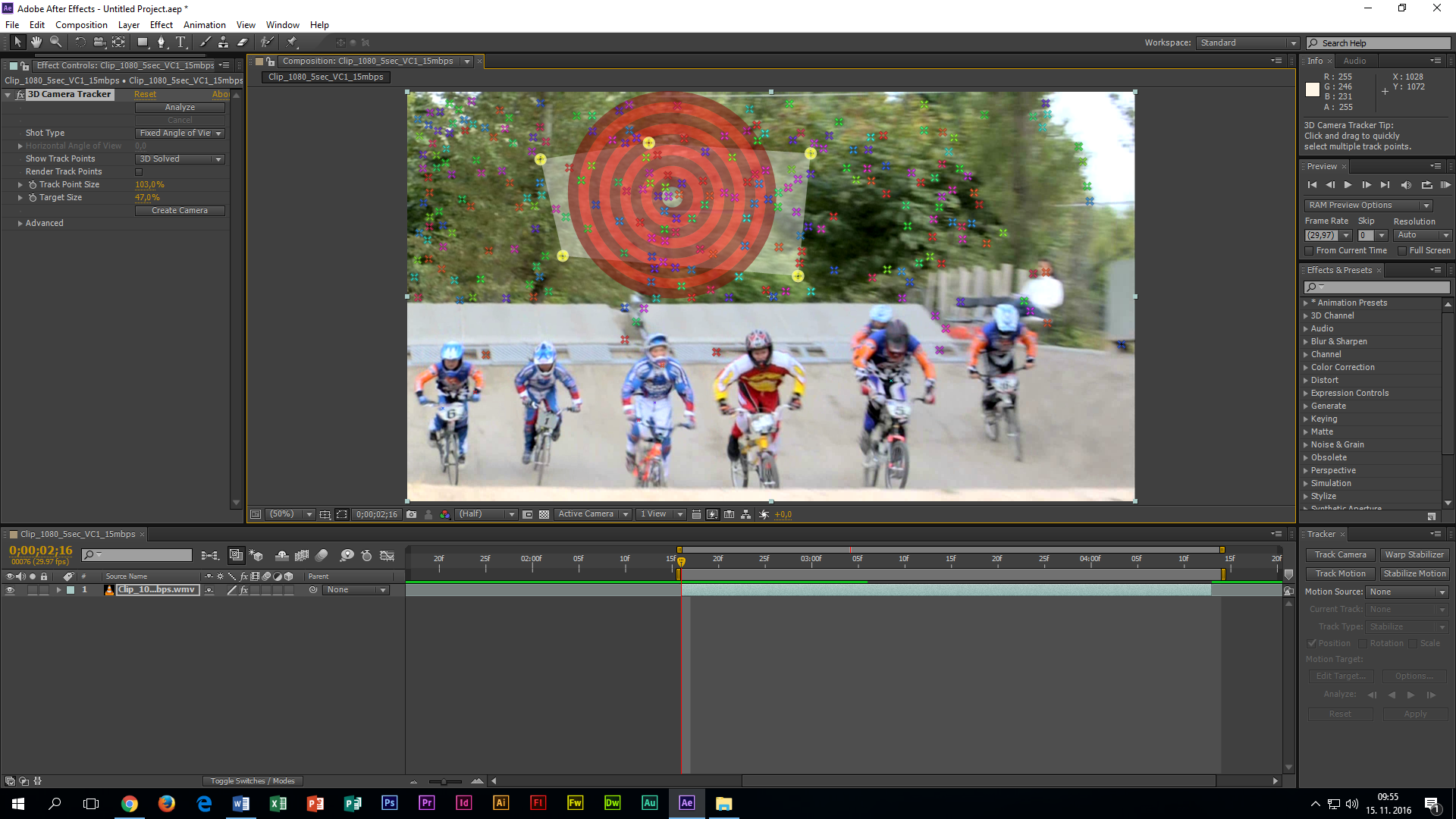 Desni klik na označenem in Create text and camera (ta ukaz je kreiral novi layer 3D camera in tudi še text layer)(Pazi da je pri leyerju texta vkopljen 3D)Vklopi tudi še motion blur.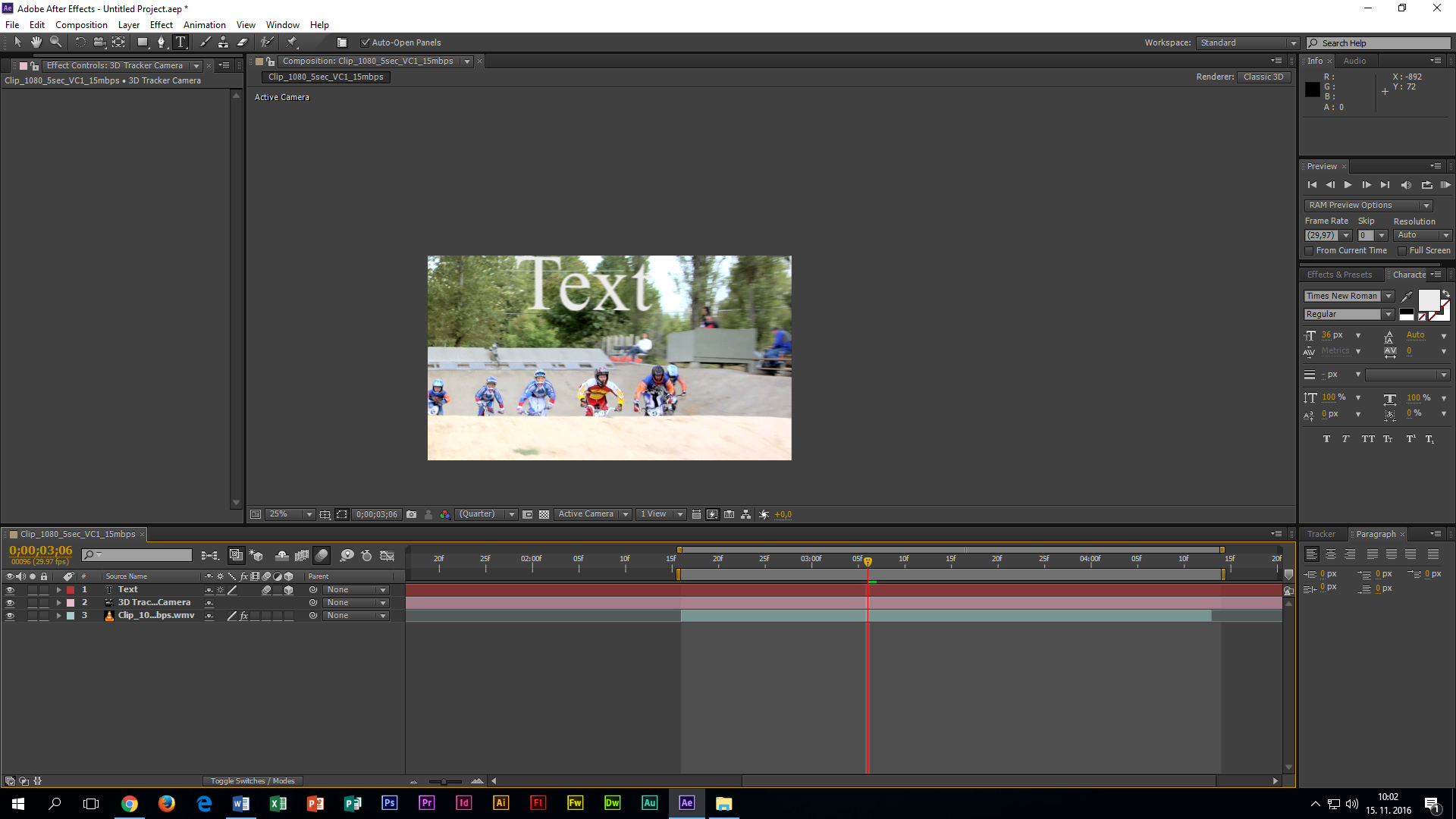 Oblikovanje 3D besedilaRanderer: Ray trace, geomety optiions,Bevel Style, Convex		Extrusion depth..Vstavi še lyer Light